Web Development - HTML Assignment # 2Directions - This assignment is going to require you to build four different web pages that will be linked together.  The topic is going to be on "Interesting Elements".  You will have a main page from which you can navigate, using hyperlinks to three additional pages.  Here's the layout for the website:Page # 1 - elements.htmlBuild your main page in the same format as what you see here.  You must choose Tungsten for your first element.  The remaining two elements will be your own choice.  You should pick a different but thematic image to appear on this page.  All other formatting should be consistent with the image seen below (underlining, header tags (h1, h2, etc.), titles>  The bottom of the page will include 3 hyperlinks to three additional pages, each devoted to a different element.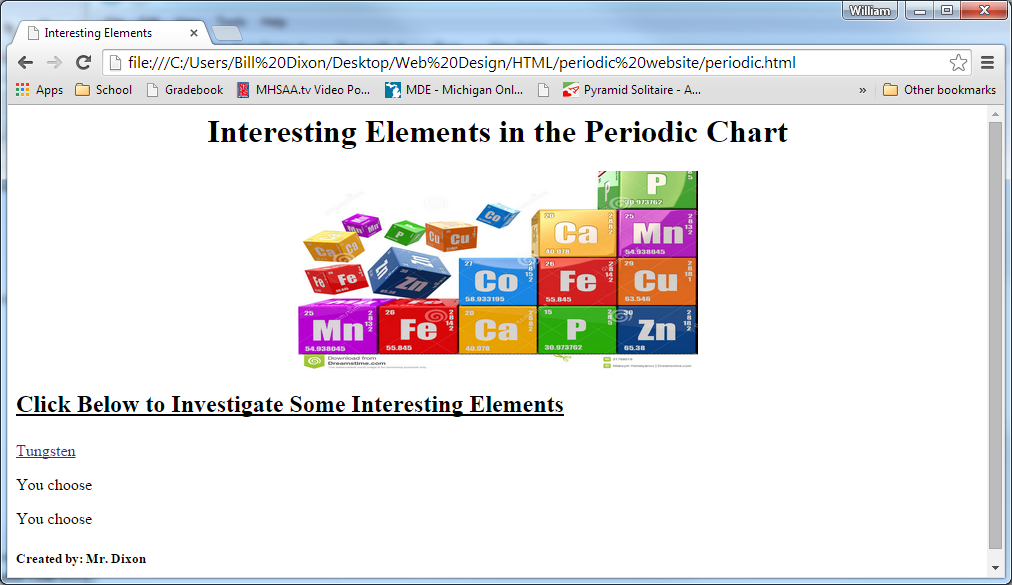 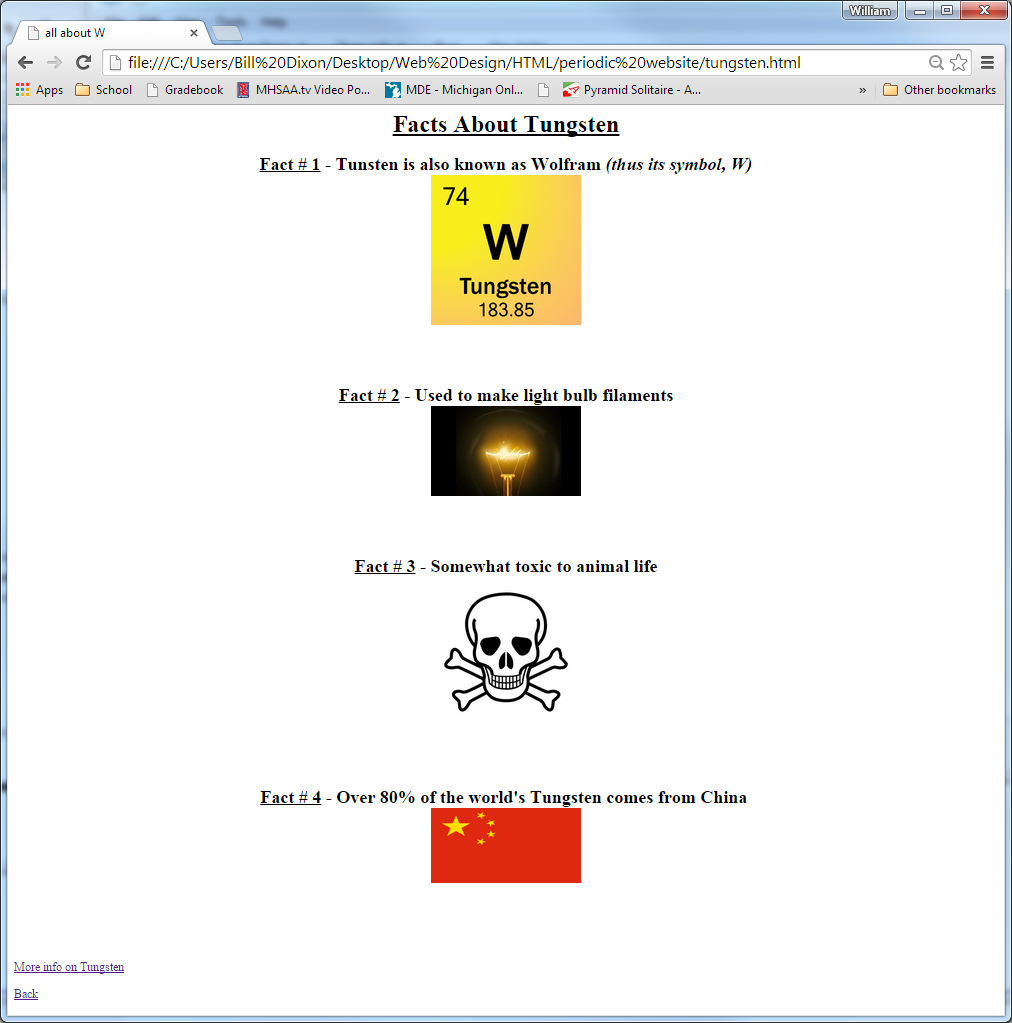 